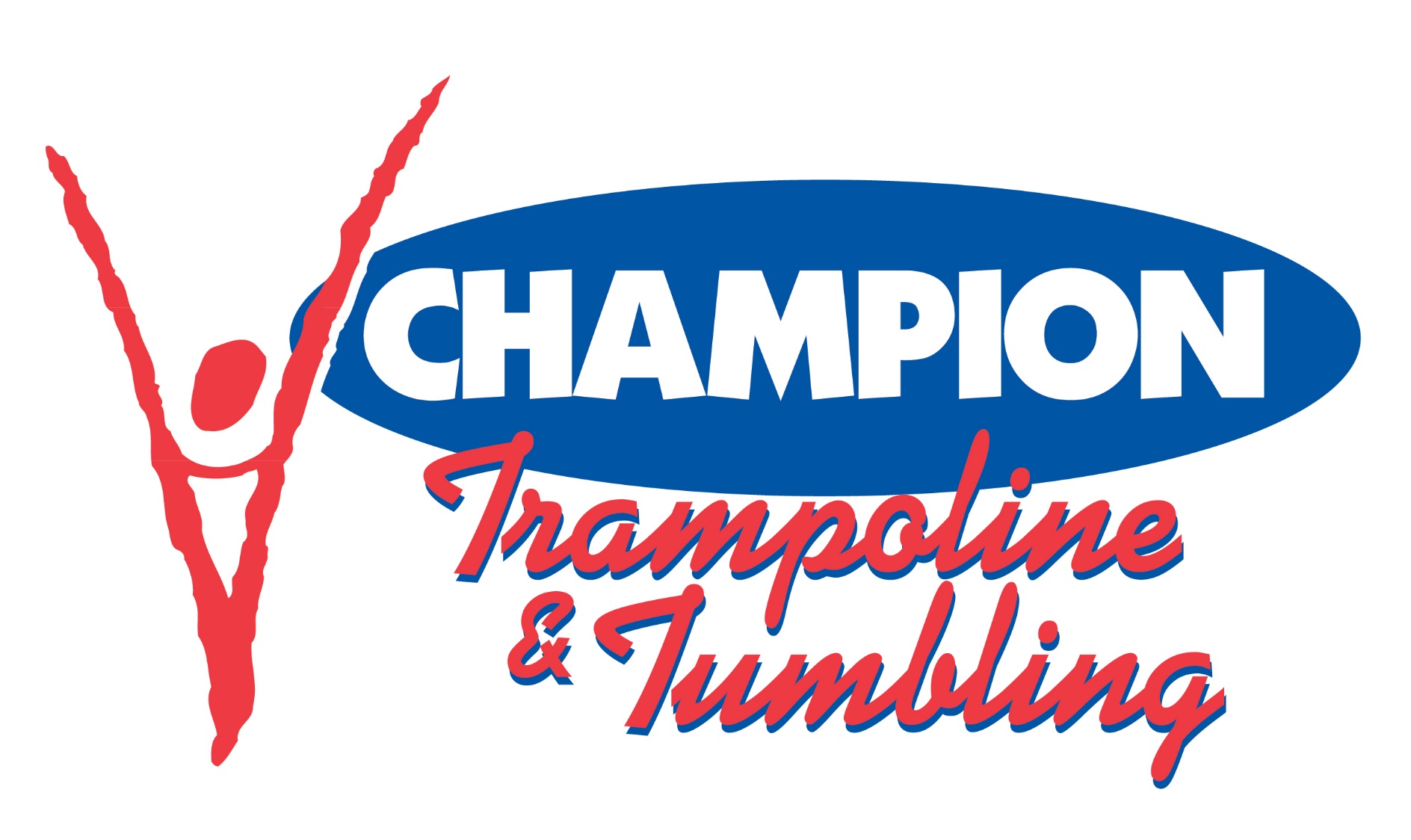 Trampoline & Tumbling Prep Team Information SheetPractices:  Sundays 2-4pm and Thursdays 5-7pmTuition: $144/month Apparel:   Team t-shirt: $20 plus taxCompetitions:  We will have one in house performance.		March 14th – Spring Performance Day at All About Kids		The cost is $45 per athlete.To register, please call All About Kids at 809-1386 or contact Ryan at ryan.fisher@allaboutkids.cc for more information!